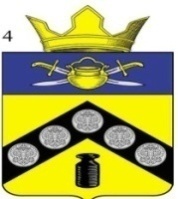 АДМИНИСТРАЦИЯПИМЕНО-ЧЕРНЯНСКОГО СЕЛЬСКОГО ПОСЕЛЕНИЯКОТЕЛЬНИКОВСКОГО МУНИЦИПАЛЬНОГО РАЙОНАВОЛГОГРАДСКОЙ ОБЛАСТИПОСТАНОВЛЕНИЕот «14» марта2022 года №  14«Об утверждении перечня первичных средств пожаротушения для индивидуальных жилых домов»     В соответствии с Федеральным законом от 21.12.1994г. № 69-ФЗ «О пожарной безопасности» от 06.10.2003г. № 131-ФЗ «Об общих принципах организации местного самоуправления в Российской Федерации» Федеральный закон от 22.08.2004 №122-ФЗ «О внесении изменений в законодательные акты Российской Федерации и признании утратившими силу некоторых законодательных актов Российской Федерации в связи с принятием федеральных законов «О внесении изменений и дополнений в Федеральный закон «Об общих принципах организации законодательных (представительных) и исполнительных органов государственной власти субъектов Российской Федерации» и «Об общих принципах организации законодательных (представительных) и исполнительных органов государственной власти субъектов Российской Федерации» и в целях повышения противопожарной устойчивости индивидуальных жилых домов на территории Пимено-Чернянского сельского поселенияПОСТАНОВЛЯЮ: Утвердить перечень первичных средств пожаротушения для индивидуальных жилых домов (приложение1).Утвердить Типовую инструкцию о мерах пожарной безопасности в жилых домах (приложение № 2).Постановление администрации Пимено-Чернянского сельского поселения от 24.05.2006 года №17 считать утратившим силу.Глава Пимено-Чернянскогосельского  поселения							О.В. КувшиновПриложение №1к постановлению Администрации Пимено-Чернянского сельского поселения Котельниковского муниципального района Волгоградской области № 14 от 14 марта 2022 годаПереченьпервичных средств пожаротушения для индивидуальных жилых домов.Населенные пункты Пимено-Чернянского сельского поселения, некоммерческое огородническое товарищество с количеством усадеб не более 300 доя целей пожаротушения должны иметь переносную пожарную мотопомпу, с количеством усадеб от 300 до 1000 – прицепную пожарную мотопомпу, а тс количеством усадеб свыше 1000 – не менее двух прицепных мотопомп. Пожарные мотопомпы должны находиться в исправном состоянии, быть укомплектованы пожарно- техническим вооружением и заправлены топливом. За каждой пожарной мотопомпой должен быть закреплен моторист, прошедший специальную подготовку.У каждого жилого строения должна быть установлена емкость (бочка) с водой. Ёмкость для хранения воды должны иметь объём не менее 0,2 куб.м. и комплектоваться вёдрами.У каждого жилого строения должна быть установлен ящик для песка, который должен иметь объём 0,5; 1,0 и 3 куп. м. и комплектоваться совковой лопатой.В каждом жилом строении должен быть огнетушитель, который должен содержаться согласно паспорта и вовремя перезаряжаться.Все помещения (комнаты, холлы, кладовые) индивидуальных жилых домов должны быть оборудованы автономными пожарными извещателями . На электрооборудование должно быть установлено УЗО.Из расчета на каждые 10 домов необходимо иметь пожарный щит, на котором должны находиться: 1 лом, 1 багор, 2 ведра, 2 огнетушителя(объёмом не менее 10 литров каждый), 1 лопата штыковая, 1 лопата совковая, 1 асбестовое полотно или войлок (кошма, покрывало из негорючего материала), 1-2 ёмкости для хранения воды  объёмом не менее 0,2 куб.м.В населенных пунктах поселения на стенах индивидуальных жилых домов  (калитках или воротах) должны вывешиваться таблички с изображением инвентаря, с которым жильцы этих домов обязаны являться на тушение пожара.Приложение №2к постановлению Администрации Пимено-Чернянского сельского поселения Котельниковского муниципального района Волгоградской области № 14/1 от 14 марта 2022 годаИНСТРУКЦИЯ (ТИПОВАЯ)о мерах пожарной безопасности в жилых домахИнструкция о мерах пожарной безопасности в жилых домах является обязательной для исполнения всеми, проживающими в жилых домах и квартирах, независимо от их ведомственной принадлежности и форм собственности.Ответственность за пожарную безопасность индивидуальных жилых домов, гаражей, надворных построек несут их владельцы.Ответственность за пожарную безопасность арендуемых помещений несут арендаторы.В квартирах жилых домов, жилых комнатах общежитий запрещается устраивать различного рода производственные и складские помещения, в которых применяются и хранятся взрывоопасные, взрывопожароопасные и пожароопасные вещества и     материалы, а также изменять функциональное назначение указанных квартир, комнат и номеров, в том числе при сдаче их в аренду, за исключением случаев, предусмотренных нормами .В индивидуальных жилых домах и жилых комнатах допускается хранение (применение) не более 10 литров легковоспламеняющихся и горючих жидкостей в закрытой таре. ЛВЖ и ГЖ в количестве 3 литров должны храниться в таре из негорючих и небьющихся материалов.Не допускается хранение баллонов с горючими газами (ГГ) в индивидуальных жилых домах, а также на кухне, в подвальных и чердачных помещениях.Газовые баллоны (рабочий и запасной) для снабжения газом бытовых газовых приборов должны располагаться вне зданий в пристройках из негорючих материалов у глухого простенка стены на расстоянии не ближе 5 м от входа в здание. Постройки и шкафы должны запираться на замок и иметь предупреждающие записи «Огнеопасно. Газ».У входа индивидуальные жилые дома, в которых применяются газовые баллоны, размещается предупреждающий знак пожарной безопасности с надписью «Огнеопасно. Баллоны с газом».При использовании установок для сжигания ГГ запрещается:эксплуатация газовых приборов при утечке газа;присоединение деталей газовой арматуры с помощью искрообразуещего инструмента;проверка герметичности соединений с помощью источников открытого пламени;проведение ремонта наполненных газом баллонов.Вентиляционные и дымоотводящие системы должны проходить следующие периодические проверки:перед  отопительным сезоном – дымоходы сезонно работающих газовых приборов и аппаратов ;не реже одного раза в 3 месяца- дымоходы кирпичные; не реже одного раза в 12 месяцев – дымоходы асбестоцементные, гончарные, из специальных блоков жаростойкого бетона, а также вентиляционные каналы.Во время проверок вентиляционных и дымоотводящих систем уточняются при первичной – соответствие применённых материалов требованиям пожарной безопасности, отсутствие засорений, плотность и обособленность, наличие и исправность дымоходов и размещение их вне зоны ветрового подпора, наличие тяги.В жилых домах необходимо обеспечить содержание и постоянную готовность к действию средств пожаротушения согласно Перечня первичных средств пожаротушения и противопожарного инвентаря для помещения и строений, принадлежащих гражданам, утверждённого постановлением Глав Пимено-Чернянского сельского поселения .не допускается самовольное сооружение строений, организация стоянок автомобилей в противопожарных разрывах, внутри дворовых проездов и вблизи пожарных водоисточников.Необходимо содержать в исправном состоянии электропроводку , электронагревательные приборы, приборы отопления и соблюдать меры предосторожности при их эксплуатации.Ограничивается применение горючих материалов, способных быстро распространять горение по поверхности.Территория, прилегающая у жилым домам, должна содержаться в чистоте и систематически очищаться от мусора , таты и других горючих материалов. Горючие отходы следует собирать на специально выделенных площадках в контейнеры или ящики, а затем вывозить.Чердачные помещения должны содержаться в чистоте и порядке. Окна чердаков и технических этажей должны быть остеклены и закрыты. Не допускается хранение там горючих материалов или предметов, за исключением оконных рам, которые следует складывать не ближе одного метра от дымохода.Запрещается:производить отогревание канализационных, водопроводных труб паяльными лампами или другими способами с применением открытого огня;проводить электрогазосварочные работы без предварительной очистки места сварки от горючих материалов и без обеспечения места сварочных работ первичными средствами пожаротушения;курить и пользоваться открытым огнём в подвалах, сараях, на чердаках и в других местах хранения горючих материалов;пользоваться электропроводкой с поврежденной изоляцией;применять для защиты электросетей вместо автоматических; предохранителей и калиброванных плавких вставок защиту кустарного изготовления (скрутки, проволоки, «жучки» и т.д.)завязывать электропровода, оттягивать электролампы с помощью верёвок и ниток, подвешивать абажуры и люстры на электрических проводах, обёртывать электролампочки бумагой и материей;устанавливать электронагревательные приборы вблизи сгораемых материалов и предметов;оставлять малолетних детей в квартире без присмотра взрослых, поручать им пользоваться спичками, газовыми плитками, электроприборами; допускать сушку белья над газовой плиткой;применять легковоспламеняющиеся жидкости для стирки одежды и мойки полов;оставлять находящиеся под напряжением телевизоры, магнитофоны, и электронагревательные приборы, уходя на длинное время из дома.Соединение и ответвления электрических жил, проводов и кабеля во избежание опасных в пожарном отношении переходных сопротивлений должны быть выполнены при помощи прессовки, сварки, пайки, или специальных зажимов.Устройство и эксплуатация электросетей- времянок не допускается .Электронагревательные приборы, настольные лампы, радиоприемники, телевизоры, холодильники, пылесосы и т.д. разрешается включать в электрическую сеть только при помощи штепсельных соединений заводского изготовления.Около каждой печи на сгораемом или трудно сгораемом полу должен быть прибит предтопочный металлический лист размером не менее 70х60 см.Перед началом отопительного сезона следует производить очистку от сажи дымоходов и дымовых труб печей. На чердаках все дымовые трубы и стены, в которых проходят дымовые каналы, должны быть отштукатурены и побелены.Запрещается производить перепланировку помещений, коридоров общего пользования, установку дополнительных дверей и перегородок без согласования с районным архитектором и подразделениями Главного управления МЧС России по Волгоградской области.В домах повышенной этажности следует бережно относиться к системам дымоудаления , не загромождать их мебелью и предметами.При обнаружении пожара необходимо:немедленно сообщить об этом в пожарную охрану по телефону 01 с указанием точного места пожара и наличия в здании людей;до прибытия пожарной помощи принять меры эвакуации людей и приступить к тушению пожара имеющимися средствами. Во время пожара необходимо воздержаться от открытия окон и дверей, разбивания стекол.